Stadt BielefeldKommunales Integrationszentrum - 170 -Niederwall 2333602 Bielefeld`Schulische Integrationshilfen´ der Stadt Bielefeld nach Ziff. 6.1 der „Rahmenrichtlinien für die Vergabe von städtischen Zuschüssen für `Schulische Integrationshilfen´ der Stadt Bielefeld“Antrag auf maßnahme-/projektbezogene Angebote/Unterstützung_____________________________________________________________________________________Ort, Datum                                                                                                            Unterschrift SchulleitungSchuleAntrag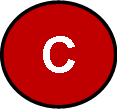 Bezeichnung der Maßnahme / des Projekts (bitte Kurztitel!)Zielgruppe der Maßnahme/des ProjektsZielgruppe der Maßnahme/des ProjektsZielgruppe der Maßnahme/des ProjektsZielgruppe der Maßnahme/des ProjektsZielgruppe der Maßnahme/des ProjektsGesamtzahl der Schüler*innen in der ProjektgruppeGesamtzahl der Schüler*innen in der ProjektgruppeGesamtzahl der Schüler*innen in der ProjektgruppeDavon:Anzahl neu zugewanderter Schüler*innen (nicht länger als seit 2019 im dt. Schulsystem)Anzahl nicht neu zugewanderter Schüler*innenJahrgangsstufe(n) der Schüler*innen  Jahrgangsstufe(n) der Schüler*innen  Jahrgangsstufe(n) der Schüler*innen  Ziel(e) der Maßnahme/des ProjektsZiel(e) der Maßnahme/des ProjektsZiel(e) der Maßnahme/des ProjektsZiel(e) der Maßnahme/des ProjektsZiel(e) der Maßnahme/des ProjektsBegleitung des Übergangs von der Sprachfördergruppe/Internationalen Förderklasse in die Regelklasse bzw. in eine andere SchulstufeBegleitung des Übergangs von der Sprachfördergruppe/Internationalen Förderklasse in die Regelklasse bzw. in eine andere SchulstufeBegleitung des Übergangs von der Sprachfördergruppe/Internationalen Förderklasse in die Regelklasse bzw. in eine andere SchulstufeBegleitung des Übergangs von der Sprachfördergruppe/Internationalen Förderklasse in die Regelklasse bzw. in eine andere SchulstufeUnterstützung von neu zugewanderten Schüler*innen der Klassen 9 und 10 zur Vorbereitung auf den Erwerb von Schulabschlüssen Unterstützung von neu zugewanderten Schüler*innen der Klassen 9 und 10 zur Vorbereitung auf den Erwerb von Schulabschlüssen Unterstützung von neu zugewanderten Schüler*innen der Klassen 9 und 10 zur Vorbereitung auf den Erwerb von Schulabschlüssen Unterstützung von neu zugewanderten Schüler*innen der Klassen 9 und 10 zur Vorbereitung auf den Erwerb von Schulabschlüssen Förderung des Schriftspracherwerbs (insbesondere Sek I)Förderung des Schriftspracherwerbs (insbesondere Sek I)Förderung des Schriftspracherwerbs (insbesondere Sek I)Förderung des Schriftspracherwerbs (insbesondere Sek I)Sprachliche Förderung im FachunterrichtSprachliche Förderung im FachunterrichtSprachliche Förderung im FachunterrichtSprachliche Förderung im FachunterrichtMehrsprachigkeit als Konzept durchgängiger SprachbildungMehrsprachigkeit als Konzept durchgängiger SprachbildungMehrsprachigkeit als Konzept durchgängiger SprachbildungMehrsprachigkeit als Konzept durchgängiger SprachbildungLebensweltorientierte Ansätze zur Sprachbildung, z.B. unter Berücksichtigung außerschulischer LernorteLebensweltorientierte Ansätze zur Sprachbildung, z.B. unter Berücksichtigung außerschulischer LernorteLebensweltorientierte Ansätze zur Sprachbildung, z.B. unter Berücksichtigung außerschulischer LernorteLebensweltorientierte Ansätze zur Sprachbildung, z.B. unter Berücksichtigung außerschulischer LernorteNutzung kreativer Methoden beim Erwerb der Zielsprache Deutsch (z.B. Theater, Kunst, Musik)Nutzung kreativer Methoden beim Erwerb der Zielsprache Deutsch (z.B. Theater, Kunst, Musik)Nutzung kreativer Methoden beim Erwerb der Zielsprache Deutsch (z.B. Theater, Kunst, Musik)Nutzung kreativer Methoden beim Erwerb der Zielsprache Deutsch (z.B. Theater, Kunst, Musik)Förderung der Begegnung sowie des Austausches zwischen Neuzugewanderten, Schüler*innen der Regelklassen, Eltern (z.B. Patenprojekte, Kooperationsprojekte mit Eltern)Förderung der Begegnung sowie des Austausches zwischen Neuzugewanderten, Schüler*innen der Regelklassen, Eltern (z.B. Patenprojekte, Kooperationsprojekte mit Eltern)Förderung der Begegnung sowie des Austausches zwischen Neuzugewanderten, Schüler*innen der Regelklassen, Eltern (z.B. Patenprojekte, Kooperationsprojekte mit Eltern)Förderung der Begegnung sowie des Austausches zwischen Neuzugewanderten, Schüler*innen der Regelklassen, Eltern (z.B. Patenprojekte, Kooperationsprojekte mit Eltern)Angebote für ein diskriminierungsfreies Miteinanders und zur Demokratieförderung (z.B. Projekttage, stadtteilbezogene Angebote)Angebote für ein diskriminierungsfreies Miteinanders und zur Demokratieförderung (z.B. Projekttage, stadtteilbezogene Angebote)Angebote für ein diskriminierungsfreies Miteinanders und zur Demokratieförderung (z.B. Projekttage, stadtteilbezogene Angebote)Angebote für ein diskriminierungsfreies Miteinanders und zur Demokratieförderung (z.B. Projekttage, stadtteilbezogene Angebote)Sonstige      Sonstige      Sonstige      Sonstige       Kurzbeschreibung der Maßnahme/des Projekts (Inhalt und Umsetzung) Kurzbeschreibung der Maßnahme/des Projekts (Inhalt und Umsetzung) Kurzbeschreibung der Maßnahme/des Projekts (Inhalt und Umsetzung) Kurzbeschreibung der Maßnahme/des Projekts (Inhalt und Umsetzung) Kurzbeschreibung der Maßnahme/des Projekts (Inhalt und Umsetzung) Kurzbeschreibung der Maßnahme/des Projekts (Inhalt und Umsetzung) Kurzbeschreibung der Maßnahme/des Projekts (Inhalt und Umsetzung) Kurzbeschreibung der Maßnahme/des Projekts (Inhalt und Umsetzung)Dauer der Maßnahme/des Projekts Dauer der Maßnahme/des Projekts Dauer der Maßnahme/des Projekts Dauer der Maßnahme/des Projekts Bitte ALLE Angaben ergänzen!Bitte ALLE Angaben ergänzen!Bitte ALLE Angaben ergänzen!Bitte ALLE Angaben ergänzen!Förderzeitraum innerhalb des Schuljahres 2024/25Förderzeitraum innerhalb des Schuljahres 2024/25Förderzeitraum innerhalb des Schuljahres 2024/25Förderzeitraum innerhalb des Schuljahres 2024/25Beginn der FörderungEnde der FörderungBeginn der FörderungEnde der FörderungBeginn der FörderungEnde der Förderung(z.B. 37. KW 2024)(z.B. 26. KW 2025)     .  KW  20           .  KW  20           .  KW  20           .  KW  20           .  KW  20           .  KW  20           .  KW  20           .  KW  20      Anzahl der Projektwochen im ProjektzeitraumAnzahl der Projektwochen im ProjektzeitraumAnzahl der Projektwochen im ProjektzeitraumAnzahl der Projektwochen im ProjektzeitraumProjektwochen in 2024Projektwochen in 2025 Projektwochen insgesamtProjektwochen in 2024Projektwochen in 2025 Projektwochen insgesamtProjektwochen in 2024Projektwochen in 2025 Projektwochen insgesamt(max. 13 Wochen)(max. 22 Wochen)(max. 35 Wochen)Wo.Wo.Wo.Wo.Wo.Wo.Anzahl der Projektstunden (à 45 Min.) im ProjektzeitraumAnzahl der Projektstunden (à 45 Min.) im ProjektzeitraumAnzahl der Projektstunden (à 45 Min.) im ProjektzeitraumAnzahl der Projektstunden (à 45 Min.) im ProjektzeitraumProjektstunden pro WocheProjektstunden im Jahr 2024 Projektstunden im Jahr 2025Projektstunden insgesamtProjektstunden pro WocheProjektstunden im Jahr 2024 Projektstunden im Jahr 2025Projektstunden insgesamtProjektstunden pro WocheProjektstunden im Jahr 2024 Projektstunden im Jahr 2025Projektstunden insgesamt(in der Regel 2 Std.)(Wo.std. x Projektwo. 2024)(Wo.std. x Projektwo. 2025)(Proj.std. 2024 + 2025)Std.Std.Std.Std.Std.Std.Std.Std.Beantragte Mittel für den Personaleinsatz als Aufwandsentschädigung Beantragte Mittel für den Personaleinsatz als Aufwandsentschädigung Beantragte Mittel für den Personaleinsatz als Aufwandsentschädigung Beantragte Mittel für den Personaleinsatz als Aufwandsentschädigung Beantragte Mittel für den Personaleinsatz als Aufwandsentschädigung Beantragte Mittel für den Personaleinsatz als Aufwandsentschädigung Beantragte Mittel für den Personaleinsatz als Aufwandsentschädigung Beantragte Mittel für den Personaleinsatz als Aufwandsentschädigung Anzahl der Projektstunden x 15,00 €: Anzahl der Projektstunden x 15,00 €: Anzahl der Projektstunden x 15,00 €: Anzahl der Projektstunden x 15,00 €: Förderbetrag im Jahr 2024Förderbetrag im Jahr 2025Förderbetrag insgesamtFörderbetrag im Jahr 2024Förderbetrag im Jahr 2025Förderbetrag insgesamtFörderbetrag im Jahr 2024Förderbetrag im Jahr 2025Förderbetrag insgesamt(Proj.std. 2024 x 15,00 €)(Proj.std. 2025 x 15,00 €)€€€€€€Beantragte Sachmittel Beantragte Sachmittel Beantragte Sachmittel Beantragte Sachmittel Beantragte Sachmittel Beantragte Sachmittel Beantragte Sachmittel Beantragte Sachmittel Sachmittel für projektbezogene Ausgaben, z.B. Lehr- / Verbrauchsmaterialien, gemeinsame UnternehmungenSachmittel für projektbezogene Ausgaben, z.B. Lehr- / Verbrauchsmaterialien, gemeinsame UnternehmungenSachmittel für projektbezogene Ausgaben, z.B. Lehr- / Verbrauchsmaterialien, gemeinsame UnternehmungenSachmittel für projektbezogene Ausgaben, z.B. Lehr- / Verbrauchsmaterialien, gemeinsame UnternehmungenFörderbetrag insgesamt   Förderbetrag insgesamt   Förderbetrag insgesamt   (max. 200,00 € / Schuljahr)€€€Einsatz der Fachkraft bzw. Fachkräfte Einsatz der Fachkraft bzw. Fachkräfte Einsatz der Fachkraft bzw. Fachkräfte Einsatz der Fachkraft bzw. Fachkräfte Einsatz der Fachkraft bzw. Fachkräfte Einsatz der Fachkraft bzw. Fachkräfte Einsatz der Fachkraft bzw. Fachkräfte Einsatz der Fachkraft bzw. Fachkräfte Wir schlagen den Einsatz folgender Fachkraft/Fachkräfte vor:Wir schlagen den Einsatz folgender Fachkraft/Fachkräfte vor:Wir schlagen den Einsatz folgender Fachkraft/Fachkräfte vor:Wir schlagen den Einsatz folgender Fachkraft/Fachkräfte vor:Wir schlagen den Einsatz folgender Fachkraft/Fachkräfte vor:Wir schlagen den Einsatz folgender Fachkraft/Fachkräfte vor:Wir schlagen den Einsatz folgender Fachkraft/Fachkräfte vor:Name, VornameName, VornameEmail Telefon Email Telefon QualifikationQualifikationWir bitten darum, uns eine Förderkraft aus dem Fachkräftepool des Kommunalen Integrationszentrums zur Verfügung zu stellen.Wir bitten darum, uns eine Förderkraft aus dem Fachkräftepool des Kommunalen Integrationszentrums zur Verfügung zu stellen.Wir bitten darum, uns eine Förderkraft aus dem Fachkräftepool des Kommunalen Integrationszentrums zur Verfügung zu stellen.Wir bitten darum, uns eine Förderkraft aus dem Fachkräftepool des Kommunalen Integrationszentrums zur Verfügung zu stellen.Wir bitten darum, uns eine Förderkraft aus dem Fachkräftepool des Kommunalen Integrationszentrums zur Verfügung zu stellen.Wir bitten darum, uns eine Förderkraft aus dem Fachkräftepool des Kommunalen Integrationszentrums zur Verfügung zu stellen.Wir bitten darum, uns eine Förderkraft aus dem Fachkräftepool des Kommunalen Integrationszentrums zur Verfügung zu stellen.Anschrift und Ansprechpartner*in der Schule Anschrift und Ansprechpartner*in der Schule Anschrift und Ansprechpartner*in der Schule Anschrift und Ansprechpartner*in der Schule Anschrift und Ansprechpartner*in der Schule Anschrift und Ansprechpartner*in der Schule Anschrift und Ansprechpartner*in der Schule Anschrift und Ansprechpartner*in der Schule SchulanschriftSchulanschriftSchulanschriftSchulanschriftSchulanschriftSchulanschriftSchulanschriftSchulanschriftStraßePLZEmail TelefonStraßePLZEmail TelefonAnsprechpartner*in für das Kommunale IntegrationszentrumAnsprechpartner*in für das Kommunale IntegrationszentrumAnsprechpartner*in für das Kommunale IntegrationszentrumAnsprechpartner*in für das Kommunale IntegrationszentrumAnsprechpartner*in für das Kommunale IntegrationszentrumAnsprechpartner*in für das Kommunale IntegrationszentrumAnsprechpartner*in für das Kommunale IntegrationszentrumAnsprechpartner*in für das Kommunale IntegrationszentrumName, Vorname Funktion Email TelefonName, Vorname Funktion Email TelefonEinzureichende schulische Unterlagen Einzureichende schulische Unterlagen Einzureichende schulische Unterlagen Einzureichende schulische Unterlagen Einzureichende schulische Unterlagen Einzureichende schulische Unterlagen Einzureichende schulische Unterlagen Einzureichende schulische Unterlagen Das aktuelle schulische Sprachbildungskonzept liegt dem Kommunalen Integrationszentrum bereits vor bzw. ist dem Antrag beigefügt.wird nachgereicht bis zum 20.12.2024.Das aktuelle schulische Sprachbildungskonzept liegt dem Kommunalen Integrationszentrum bereits vor bzw. ist dem Antrag beigefügt.wird nachgereicht bis zum 20.12.2024.Das aktuelle schulische Sprachbildungskonzept liegt dem Kommunalen Integrationszentrum bereits vor bzw. ist dem Antrag beigefügt.wird nachgereicht bis zum 20.12.2024.Das aktuelle schulische Sprachbildungskonzept liegt dem Kommunalen Integrationszentrum bereits vor bzw. ist dem Antrag beigefügt.wird nachgereicht bis zum 20.12.2024.Das aktuelle schulische Sprachbildungskonzept liegt dem Kommunalen Integrationszentrum bereits vor bzw. ist dem Antrag beigefügt.wird nachgereicht bis zum 20.12.2024.Das aktuelle schulische Sprachbildungskonzept liegt dem Kommunalen Integrationszentrum bereits vor bzw. ist dem Antrag beigefügt.wird nachgereicht bis zum 20.12.2024.Das aktuelle schulische Sprachbildungskonzept liegt dem Kommunalen Integrationszentrum bereits vor bzw. ist dem Antrag beigefügt.wird nachgereicht bis zum 20.12.2024.Für alle Förderformate A, B, und C, die im Schuljahr 2023/24 an der Schule im Rahmen der `Schulischen Integrationshilfen´ durchgeführt werden, muss ein Evaluationsbogen eingereicht werden. Die Evaluation ist dem Antrag beigefügt.Die Evaluation wird nachgereicht bis zum 30.06.2024.Für alle Förderformate A, B, und C, die im Schuljahr 2023/24 an der Schule im Rahmen der `Schulischen Integrationshilfen´ durchgeführt werden, muss ein Evaluationsbogen eingereicht werden. Die Evaluation ist dem Antrag beigefügt.Die Evaluation wird nachgereicht bis zum 30.06.2024.Für alle Förderformate A, B, und C, die im Schuljahr 2023/24 an der Schule im Rahmen der `Schulischen Integrationshilfen´ durchgeführt werden, muss ein Evaluationsbogen eingereicht werden. Die Evaluation ist dem Antrag beigefügt.Die Evaluation wird nachgereicht bis zum 30.06.2024.Für alle Förderformate A, B, und C, die im Schuljahr 2023/24 an der Schule im Rahmen der `Schulischen Integrationshilfen´ durchgeführt werden, muss ein Evaluationsbogen eingereicht werden. Die Evaluation ist dem Antrag beigefügt.Die Evaluation wird nachgereicht bis zum 30.06.2024.Für alle Förderformate A, B, und C, die im Schuljahr 2023/24 an der Schule im Rahmen der `Schulischen Integrationshilfen´ durchgeführt werden, muss ein Evaluationsbogen eingereicht werden. Die Evaluation ist dem Antrag beigefügt.Die Evaluation wird nachgereicht bis zum 30.06.2024.Für alle Förderformate A, B, und C, die im Schuljahr 2023/24 an der Schule im Rahmen der `Schulischen Integrationshilfen´ durchgeführt werden, muss ein Evaluationsbogen eingereicht werden. Die Evaluation ist dem Antrag beigefügt.Die Evaluation wird nachgereicht bis zum 30.06.2024.Für alle Förderformate A, B, und C, die im Schuljahr 2023/24 an der Schule im Rahmen der `Schulischen Integrationshilfen´ durchgeführt werden, muss ein Evaluationsbogen eingereicht werden. Die Evaluation ist dem Antrag beigefügt.Die Evaluation wird nachgereicht bis zum 30.06.2024.